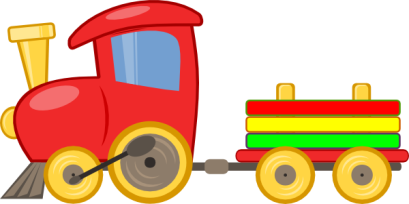 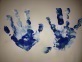 Childcare Contract for __________________________________ 		Contract Dates:   __________________Provider			Kids Imagination Discovery Station – Molly Kennedy, Owner			E-I-N:  81-5074195	671 Greenway Street, Greenwood, IN 46143 -- Phone Numbers:  (317) 443-4853 (cell)Clients (Parents)	Marital Status:  Married – Single - Divorced	Custody arrangements YES/NO (If yes, Court Documentation is needed.)Child InformationFull Name ______________________________________ 	Nickname _____________	Age ________ DOB ______________Address _______________________________________ 	Home number __________ 	SSN ___________________________Lives with ___________	Siblings & Ages:  ________________________________	Pets:  __________________________Socialization:  ____________________________	Vocabulary:  ____________________________________________Fears:  _____________________________________________	Comforts:  __________________________________Favorite Foods:  ______________________________________	Favorite Toys:  ______________________________Eating Information:  __________________________________________________________________________________Nap Information:  ____________________________________________________________________________________Bathroom/Dressing Information: ________________________________________________________________________Medical Information & ContactsAllergies/Sensitivities:  ______________________________________________________________________________________Medications:  _____________________________________________________________________________________________Emergency and Transportation Contacts	Contacts Names of persons, other than provider, authorized to act or transport for parentsI consent to have my child receive first aid by facility staff and, if necessary, be transported to receive emergency care.  I will be responsible for all charges not covered by insurance.  I give consent for the emergency contact persons listed above to act upon my behalf until I am available.  I agree to review and update this information whenever a change occurs and at least every 6 months.Parent Signature:  _______________________________________________________Date:________________________________~1~Hours of Operation, Attendance Schedule, and Trial PeriodRegular Childcare Hours are Monday – Friday from 7:30 a.m. to 5:30 p.m.  Please list below the schedule you would like for your child to attend.  If the schedule will vary then you will need to submit a schedule no later than the Friday before the week of service.  Part Time children must be picked up by 12:30 if not staying for nap time.  The schedule you submit are the days and times your child is allowed to attend.  Please be sure to drop off and pick up your child within 15 minutes of scheduled times.  24 hour notices are required for changes in your child’s schedules.  The first month of attendance will be an adjustment or trial period. During this month trial period time, either the client or the provider may cancel the contract immediately, without written notice.  After the Trial Period, the Client must give a two-week written notice to end this contract.  The Provider may terminate this contract at will.  The Provider reserves the right to immediately terminate this contract without notice if the client does not make tuition payments when due. Holidays and ClosingsKids Imagination Discovery Station will be closed on the following dates & holidays:WILL BE POSTED BY AUGUST 3, 2020 for the 2020-2021 Preschool YearNON HOLIDAY SCHEDULED OFF DAYSWILL BE POSTED BY AUGUST 3, 2020 for the 2020-2021 Preschool YearIf a Holiday falls on a Saturday – it will be observed on the Friday before the Holiday.  If a Holiday falls on a Sunday – it will be observed on the Monday following the Holiday.  Please note: FULL TUITION is due for ALL BREAKS.Weather closings are rare since Kids Imagination Discovery Station is an in-home preschool but if there is a weather-related closing each family will be notified by phone.  Food GuidelinesYour child may bring their lunch, but it must be in all throw away containers due to COVID 19.Children are required to wash their hands before being served their food and after eating.  They are not allowed to touch anything on their way to the table or during their meal other than their food or utensils. Children must sit at the table and will not be allowed to wander around with food or drinks or get up and down from the table.LUNCHES – KIDS WILL PROVIDE A HEALTHY LUNCH MEAL DAILY AT A CHARGE OF $2.50 PER MEAL. WE WILL ALSO PROVIDE 2 SNACKS FOR THE DAY (A.M. SNACK & P.M. SNACK).  WE CAN REHEAT FOOD IF NEEDED AS LONG AS IT IS IN A MICROWAVE SAFE CONTAINER. WE WILL NOT MAKE LUNCH FROM BOXED OR FROZEN MEALS.IN THE EVENT YOU FORGET YOUR CHILD’S LUNCH, WE WILL PROVIDE THEM WITH OUR HEALTHY LUNCH AT A CHARGE OF $2.40In accordance with Federal Law and  Department of Agriculture policy, this institution is prohibited from discriminating on the basis of race, color, national origin, sex, age, or disability.  To file a complaint of discrimination, write USDA, Director, Office of Adjudication,  or call (866) 632-9992 (Voice). Individuals who are hearing impaired or have speech disabilities may contact USDA through the Federal Relay Service at (800) 877-8339; or (800) 845-6136 (Spanish). USDA is an equal opportunity provider and employer.  It is the policy of the Indiana Department of Education not to discriminate on the basis of race, color, religion, sex, national origin, age, or disability, in its programs, activities, or employment policies as required by the Indiana Civil Rights Laws (I.C. 22-9-1), Title VI and VII (Civil Rights Act of 1964), the Equal Pay Act of 1973, Title IX (Educational Amendments), Section 504 (Rehabilitation Act of 1973), and the Americans with Disabilities Act (42 USCS § 12101,et.seq.).  Inquiries regarding compliance by the Indiana Department of Education with Title IX and other civil rights laws may be directed to the Human Resources Director, Indiana Department of Education, 151 West Ohio Street, Indianapolis, IN 46204, or by telephone to 317-232-6610, or the Director of the Office for Civil Rights, U.S. Department of Education, 111 North Canal Street, Suite 1053, Chicago, IL 60606-7204 -Dr. Tony Bennett, State Superintendent of Public Instruction.Consent to Release InformationKids Imagination Discovery Station is involved in many programs that directly relate to the quality care and education of your child.  Please sign below indicating that you give consent for Kids Imagination Discovery Station (KIDS) to allow your child to be observed by programs and professional persons assisting KIDS in providing quality care for your child.  Your signature also indicates that you give permission for KIDS to release information regarding your child to programs and professional persons assisting KIDS.  As always, Observations and Personal Information will be handled in a professional manner.Parent Signature:  __________________________________________________	Date:  _______________Picture-Video PermissionsOption 1:  I do hereby CONSENT to the reproduction, use, and distribution of photographs or video and voice, or other recorded matter for Kids Imagination Discovery Station of my child including but not limited to: use within the Childcare Program, Website, Facebook Page and any other use approved by the owner. I release KIDS and its nominees from any liability arising out of such use of my child’s photographs or recorded voice or matter.	Parent Signature:  __________________________________________	Date:  _________________Option 2:		I DECLINE to release permission for photographs or video and voice or other recorded matter of my child for Kids Imagination Discovery Station.  I further understand that this may limit my child’s participation in some group activities, field trips and/or other activities and may limit the number of photos and/or videos taken of my child as my child will have to be removed from group photos/videos to accommodate those who wish their children’s pictures/videos to be shared.Parent Signature:  __________________________________________	Date:  _________________Child IllnessK.I.D.S. wants to provide the most quality care for its preschool children in a safe environment.  If your child has the following symptoms in our care, we will make a phone call to the main contact parent to come pick up your child within 30 minutes:Vomiting DiarrheaFever – any fever over 100.4 degrees will result in a parent call for pick up. The child cannot return for 72 hours without medication.Rash – if checked out by a physician with a note that your child is not contagious to others, they may return to preschoolAccident, Incident, Discipline and PoliciesEvery effort will be made to prevent accidents from happening.  In case of an emergency, every effort will be made to contact a parent or escort as soon as possible.  Accident Reports will be filled out for any injury and a state form will be filled out and filed for any accident that requires medical treatment.  Incident reports will be filled out for any child causing harm to another or behaving inappropriately.  Accident and Incident Reports will require a parent or guardian’s signature and will be kept in your child’s files.  Confidentiality is a must and we will not reveal who hurt who or who said what.Please help us teach your child good social skills.  We will not allow hitting, biting, pinching, etc. for any reason!  We will not allow retaliatory actions, etc.  Your rules at home are your business but in a group setting it is imperative that each family be aware of what is expected and help us by reminding and teaching each child appropriate behavior and language.  If behavioral problems arise a log will be kept and conferences will be held to discuss what measures can be taken to help your child learn to change their behavior or use appropriate language.  It is important as well that child learn to respect themselves, others, and property.  Intentional destruction of facility property will not be tolerated.  Normal wear and tear is to be expected but if your child is intentionally destructive you will be asked to replace or bear the cost of repair of the destroyed item.  If you are unable to accommodate this request then we will need to work together to find an alternative solution.There is no spanking or other form of corporal punishment allowed at Kids Imagination Discovery Station by staff or parents - if you are going to spank your child you must remove them from the premises (this includes the driveway).  Please refrain from yelling and using profane or foul language.  Does your child have any behavioral issues that you are aware of? ________________________________________________________________________________________________________________________________________________________________________________________________________________________________________________________________________________________If behavioral issues do arise, what helps your calm down and listen?  ____________________________________________________________________________________________________________________________________________________________________________________________________________________________________________________________________________________________________________________________________Alcohol, Drugs, and Tobacco PolicyThe use of ALCOHOL, TOBACCO, OR ANY POTENTIALLY TOXIC SUBSTANCE (used for purposes other than those intended by the manufacturer) is prohibited in this facility or on the premises.Therefore, parents, staff, and family members must dispose of tobacco products in an appropriate receptacle prior to entering the driveway.  Smoking is prohibited by law within 8 feet of any public entrance to this child care home.  Any person failing to comply with the policy will be forfeiting their child’s spot at the facility or their job (whichever applies).All child care staff, volunteers, and family members present in the facility will refrain from using or possessing illegal substances while providing care to child and during hours of operation.  Any person suspected of non-compliance with this policy will be immediately terminated from employment or be required to leave the premises (whichever applies).  All staff must pass a drug screen before beginning employment.Any person who appears intoxicated or otherwise impaired, and who arrives to pick up a child or children from these premises, will be asked to call someone else who is capable of providing safe transport.Non-compliance with this policy will result in our contacting the appropriate authorities for assistance.  Thank you for your cooperation.Reference PermissionI give child care provider K.I.D.S  permission to give my name and phone number to potential clients as a reference.    The phone number that I can best be reached at is:  ______________________.Parent Signature: _____________________________________________________________Date:  _____________________Tuition ChargesTuition Rates are for care during normal business hours of 7:30 a.m. – 5:30 p.m.  Total Tuition Charges are based on scheduled hours plus incurred fees (late fees as necessary).  If attendance is less than the scheduled hours tuition charges and fees do NOT change.  If attendance is more than the scheduled hours additional charges and fees may apply. Tuition PoliciesSignature of the Parties to the ContractBy signing this Contract, Clients indicate that they have read the Provider’s policies and agree to follow them. The Provider reserves the right to make changes to the policies without notice.By signing this Contract, Clients indicate that they have read the Parent Handbook. They further agree to follow any changes or additions that the Provider makes to the Handbook in the future.The person signing this Contract is responsible for paying all fees due under this Contract, even if the parents are divorced and have joint custody. A failure to enforce one or more terms of this Contract does not waive the Provider’s right to enforce any other terms of this Contract. Parent Signature: ___________________________________________________________ Date:  ________________Provider’s Signature:  _________________________________________________________ Date:  _________________Contracts will be renewed by July 31st for the following year.Updated:  7/17/2020 3:34 PMMom’s InformationMom’s InformationDad’s InformationDad’s InformationNameNameE-mailE-mailCell PhoneCell PhoneWork PhoneWork PhoneEmployerEmployerNameAddressPhonePreferre Preferred PhysicianPreferred DentistPreferred HospitalCompany NamePolicy #Phone #Medical InsuranceEmergency and/or TransportNameHome PhoneCell PhoneRelationshipPlease list the schedule you would like for your child to attend:   Monday:		Drop off time 	_______		Pick up time 	________		Hours for Day = ______Tuesday:		Drop off time 	_______		Pick up time 	________		Hours for Day = ______Wednesday:		Drop off time 	_______		Pick up time 	________		Hours for Day = ______Thursday		Drop off time 	_______		Pick up time 	________		Hours for Day = ______Friday		Drop off time 	_______		Pick up time 	________		Hours for Day = ______										Total hours for week:  _________	 Tuition Rates (per week)Tuition Rates (per week)5 Days 4 Days3 Days3 Days2 Days2 DaysDaily RateDaily Rate3 -5 years	and	potty-trained3 -5 years	and	potty-trained$180$170$115$115$90$90$45$45½ Day Option (7:30-12:30 each day)½ Day Option (7:30-12:30 each day)$115-------Summer Fun for School AgersSummer Fun for School Agers$125$110$80$80$35$35Potty Training NeededPotty Training Needed$5$5FeesFeesLate PaymentPayment not received by Friday at 5:30p.m. or before a holiday break (see policies)Payment not received by Friday at 5:30p.m. or before a holiday break (see policies)Payment not received by Friday at 5:30p.m. or before a holiday break (see policies)Payment not received by Friday at 5:30p.m. or before a holiday break (see policies)$25 per incident$25 per incidentLate Pick upPick up after 5:30 p.m.Pick up after 5:30 p.m.Pick up after 5:30 p.m.Pick up after 5:30 p.m.$2 per minute late$2 per minute lateRegistration FeeFor each child enrolled, a registration fee is required and used for curriculum supplies and activitiesFor each child enrolled, a registration fee is required and used for curriculum supplies and activitiesFor each child enrolled, a registration fee is required and used for curriculum supplies and activitiesFor each child enrolled, a registration fee is required and used for curriculum supplies and activities$100 per year – pay all at once or $20 added to the tuition for 5 weeks$100 per year – pay all at once or $20 added to the tuition for 5 weeksFeesReasonFee AmountLate PaymentPayment not received by Friday at 5:30 p.m. or before a holiday break (see policies)$10 per incidentLate Pick upPick up after 5:30 p.m.$2 per  minute lateRegistration FeeFor each child enrolled, a registration fee is required and used for curriculum supplies and activities$100 per year – pay all at once or $20 added to the tuition for 5 weeksDiscountsQualifications (only available for FULL TIME families)Discount AmountSiblingTwo or more children attend from same family$10 per child per weekReferralRefer a child of another family AND that child becomes enrolled.$25 off a week of your choicePolicyDetailsSchedulePlease submit an attendance schedule for your child.    Please call if your child will not be attending on a particular day or if you are running late.  Remember even if you drop your child off late you are required to pick them up by 5:30pm.AttendanceYou must sign your child in and out on the Sign-In-and-Out Sheet located by the front door.Tuition Payments Due on Fridays by 5:30 p.m. for that week of care except for Holiday Week payments which must be made on the day before the Holiday closing by 5:30 p.m. or else the $10 late fee applies.  Absences Whether the absence is of a child or upon emergency/illness of Provider, tuition is due based on the following chart:IF YOUR CHILD WILL NO LONGER BE RETURNING FOR ANY REASON, YOU MUST GIVE KIDS A 2 WEEK NOTICE. (NO PAYMENT WILL BE DUE AS YOU HAVE ALREADY PAID THIS IN ADVANCE)VacationClients are allowed up to one full week vacations per year with no tuition required.The only exception to the one week limit is joint custody agreements – but – all weeks must be submitted in writing at least two weeks before the absence is to occur otherwise full tuition will be due and no discount will be given.Summer BreakIf your child will be taking the summer off but will be returning in the fall, please let us know 1 month in advance so that we have time to fill that summer spot. Letting us know in writing will allow us to hold a spot for your child upon the end of summer. A registration fee will be due to hold your child’s spot in KIDS.Provider VacationProvider vacations will be one week during the SCHOOL YEAR and K.I.D.S. will be closed for that week.  You will be notified a month or more in advance so that you can make alternate arrangements. The break will fall along the Clark-Pleasant school Calendar.  No tuition will be due that week. In the case of emergencies a two week notice will be given in the event of a closing and depending on how many days we are closed, pro-rated rates will apply.